 PONEDJELJAK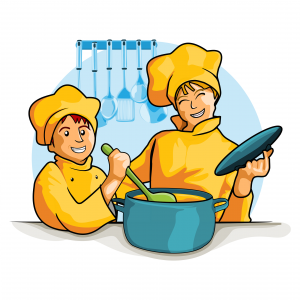                                 DORUČAK:  Kroasan, čokoladno mlijeko                             RUČAK: umak bolonjez, špageti, zelena salata                          UŽINA:  voće                                                                                                      UTORAK                       DORUČAK:  kruh, namaz od lješnjaka, mlijeko                      RUČAK:  teleći šnicli u saftu, valjušci,  salata                          UŽINA:  Euforija, krem jogurt                                                      SRIJEDA                                               DORUČAK: graham pecivo, dimljeni sir, sok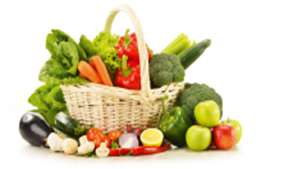 RUČAK:  varivo od mahuna s piletinom i krumpiromUŽINA:  okruglice sa šljivama   ČETVRTAK                  DORUČAK:  đački sendvić RUČAK:  ajngemahtec (juha od piletine i povrća), mesne okruglice s tijesteninom                           UŽINA:  domaći mramorni kolač                                                                     PETAK                                                                                           DORUČAK:  savitak sa sjemenkama i sirom, čaj                     RUČAK: juha, pizza vegetarijana                     UŽINA:  voće                 